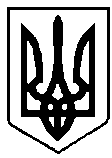 УКРАЇНАРІВНЕНСЬКА ОБЛАСТЬм. ВАРАШ	Р О З П О Р Я Д Ж Е Н Н Яміського голови___   _________   2022 року	                       	     	 	 № ______________Про введення комендантськоїгодини на території Вараської МТГУ зв’язку з військовою агресією Російської Федерації проти України із          05 години 30 хвилин 24 лютого 2022 року на всій території України Указом Президента України від 24.02.2022  № 64/2022 введено воєнний стан. Відповідно до Закону України від 05.12.2015 №389-VIII-XII «Про правовий режим воєнного стану», постанови Кабінету Міністрів України  №573 від 08.07.2020 «Питання запровадження та здійснення деяких заходів правового режиму воєнного стану», протоколу позачергового засідання комісії з питань техногенно-екологічної безпеки та надзвичайних ситуацій Вараської міської територіальної громади №1440-ПТ-ТЕБтаНС-05-22 від 24.02.2022, керуючись пунктом 20 частини четвертої статті 42 Закону України «Про місцеве самоврядування в Україні»:Ввести комендантську годину на території Вараської міської територіальної громади з 21:00 год. до 06:00 год. щоденно до окремого розпорядження.Затвердити типову форму перепустки для пересування під час комендантської години згідно додатку.Визначити управління безпеки та внутрішнього контролю відповідальним за видачу перепусток.Посвідчення особи працівника ВП «Рівненська АЕС»  є його перепусткою та не потребує окремих дозволів для пересування під час комендантської години.Посвідчення особи працівника Виконавчого комітету Вараської міської ради  є його перепусткою та не потребує окремих дозволів для пересування під час комендантської години.Посвідчення депутата Вараської міської ради VIII скликання є його перепусткою та не потребує окремих дозволів для пересування під час комендантської години.Контроль за виконанням розпорядження залишаю за собою.Міський голова                                                          Олександр МЕНЗУЛЗатвердженорозпорядженням міського голови______________2022 року №_______Типова форма перепустки для пересування під час комендантської години
      ВАРАСЬКА МІСЬКА РАДА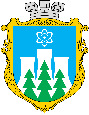 ПЕРЕПУСТКА №________(Діє за наявності документа, що засвідчує особу)Для пересування під час комендантської години____________________________
прізвище____________________________
ім’я, по батьковіМіський голова м.Вараш                 ___________   Олександр МЕНЗУЛ                                          Підпис                   М/П                   «___»__________2022 р.         